КРАТКИЙ ОБЗОР ПЕРВИЧНОГО РЫНКА ЖИЛОЙ НЕДВИЖИМОСТИ Г. СУРГУТА ЗА ИЮЛЬ 2017 Г.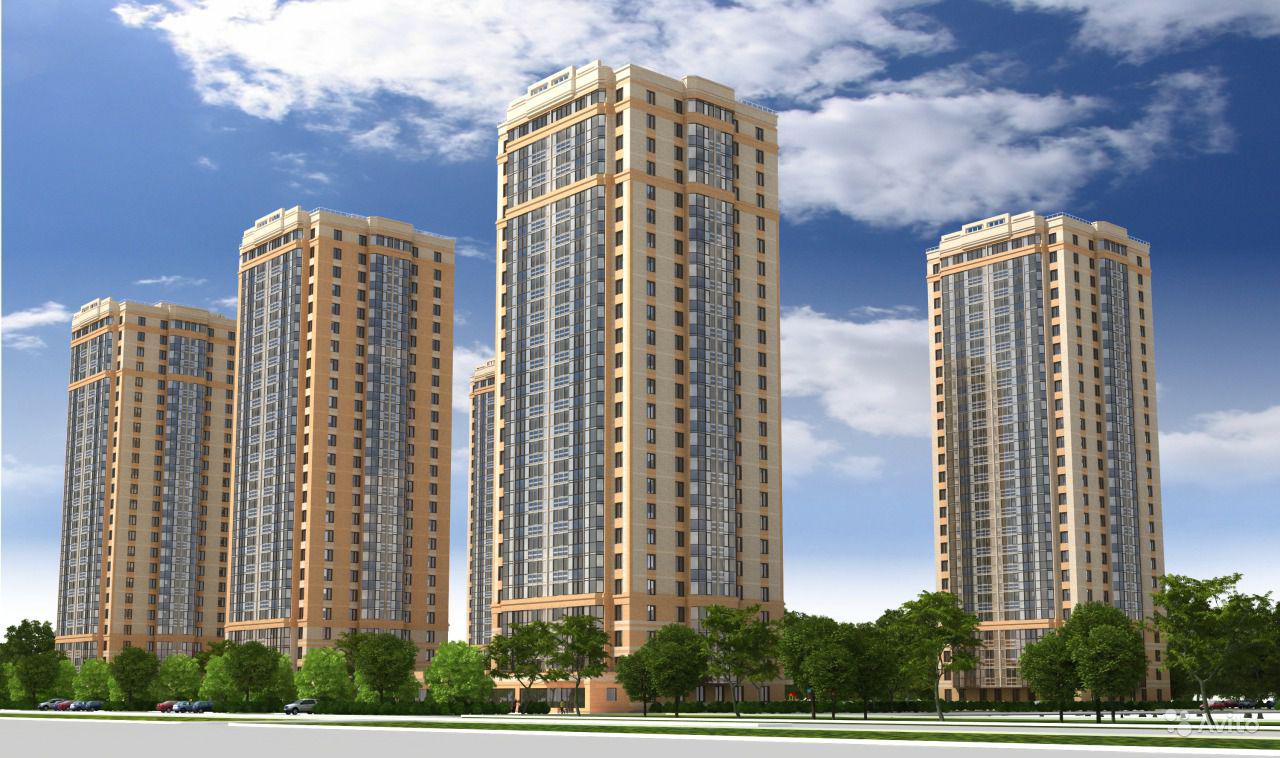 ОСНОВНЫЕ ВЫВОДЫОбъем предложения на первичном рынке жилой недвижимости в г. Сургут в июле 2017 г. составил 4476 объектов;По-прежнему лидером по предложению считаются однокомнатные квартиры, большую часть первичного рынка недвижимости занимают именно они (53,78%);Практически вся новая застройка в Сургуте ведется в монолитно-каркасном (65,9%) и в панельном (31,4%) исполнениях;Удельная цена предложения в июле 2017 г. составила 61528 руб./кв. м, что на 800 руб. (1,32%) выше, чем в предыдущем месяце;Минимальная удельная цена представлена в Севером жилом районе города – 60010 руб./кв. м.Анализ предложения на первичном рынке г. Сургута за Июль 2017 г.Объем предложения на первичном рынке жилой недвижимости в г. Сургут в июле 2017 г. составил 4476 объектов. По-прежнему лидером по предложению считаются однокомнатные квартиры, большую часть первичного рынка недвижимости занимают именно они (53,78% от общего объема предложения). Доля двухкомнатных квартир меньше - 37,58%, трехкомнатных - 8,27%, многокомнатных - 0,38%.Рис. 1.1. Структура предложения по количеству комнатНаиболее популярны в предложении однокомнатных квартир площади: 40-45 кв. м (31%). Менее половины (42%) двухкомнатных квартир на первичном рынке представлены площадью 70-75 кв. м. Среди трехкомнатных квартир максимальное предложение имеют площади менее 80 кв. м (32%) и 100-110 кв. м (32%).Рис. 1.2. Распределение предложения по площади в разрезе по количеству комнатПрактически вся новая застройка в Сургуте ведется в монолитно-каркасном (65,9%) и в панельном (31,4%) исполнениях. Наименьшее предложение в блочных и кирпичных домах (1,4% и 1,3% соответственно).Рис. 1.3. Структура предложения по типу домостроенияНаибольшую (41,2%) долю в предложении занимают дома, полная сдача которых ожидается в 2018 году. Еще 39,2% уже готовое к заселению жилье, так же к концу текущего года планируют сдать 11,9% объектов и 7,8% к 2019 году.Рис. 1.4. Структура предложения по сроку сдачи57% от всего объема предложения на первичном рынке жилой недвижимости г. Сургута представлено в Северном жилом районе, 28% в Восточном, 8% в Северо-Восточном и 7% в Центральном районе. Рис. 1.5. Структура предложения по районамАнализ ценовой ситуации на первичном рынке жилой недвижимости г. Сургута за июль 2017 г.Удельная цена предложения в июле 2017 г. составила 61528 руб./кв. м, что на 800 руб. (1,32%) выше, чем в предыдущем месяце.По сравнению с аналогичным периодом 2016 г. цены выросли на 1973 руб./кв. м (3,31%).Рис. 2.1. Динамика удельной цены предложения на первичном рынке жильяУвеличилась цена за квадрат площади в однокомнатных квартирах, так в июле 2017 года она равна 62366 руб./кв. м. В двухкомнатных и трехкомнатных - 61809 руб./кв. м и 60152 руб./кв. м соответственно. В многокомнатных квартирах средняя цена за единицу площади меньше - 59659 руб./кв. м.Рис. 2.2. Удельная цена предложения по количеству комнатВ июле 2017 года среди однокомнатных квартир значительно выделяется диапазон цен: 2000-2500 тыс. руб. (35%), среди двухкомнатных квартир лидерство разделили такие диапазоны: 3000-3500 тыс. руб. (23%) 4000 – 4500 тыс. руб. (23%). Наибольшая доля трехкомнатных квартир, представленных в диапазоне цен от 4500 до 5000 тыс. руб., равна 20%.Рис. 2.3. Распределение предложения по цене в разрезе по количеству комнатМаксимальная стоимость квадратного метра в Северо-Восточном районе – 65235 руб./кв. м. Минимальная удельная цена представлена в Севером жилом районе города – 60010 руб./кв. м. Рис. 2.4. Удельная цена предложения по районамПриложение 1. Числовая пространственно-параметрическая модель первичного рынка г. Сургута за июль 2017 г.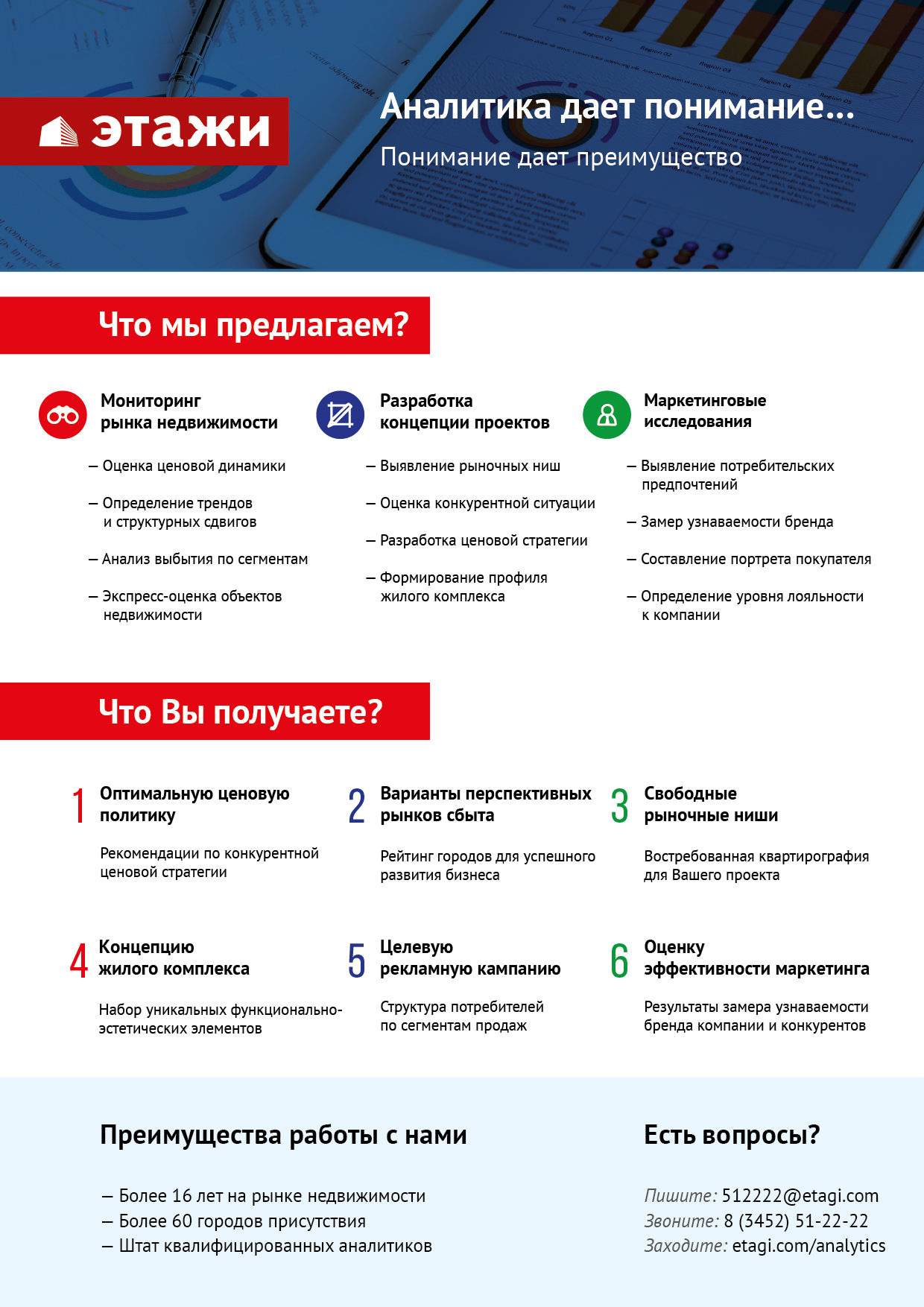 Номер столбцаПоказатель1Объем выборки, шт.2Средняя цена, руб.3СКО, руб.4Погрешность, руб.5Погрешность, %6Минимум, руб.7Максимум, руб.8Медиана, руб.9Средняя площадь, кв. м10СКО, кв. м11Погрешность, кв. м12Погрешность, %13Минимум, кв. м14Максимум, кв. м15Медиана, кв. м16Удельная цена, руб./кв. м17СКО, руб./кв. м18Погрешность, руб./кв. м19Погрешность, %20Минимум, руб./кв. м21Максимум, руб./кв. мКол-во комн.Тип домостроения123456789101112131415161718192021ВсеВсе447634438031292533386431,12152012010165950320000055,9719,920,601,0624,92225,9151,50615289654390,063974496927ВсеМонолитные295038759901170322431021,11152012010165950374845058,8517,810,661,1124,92225,9158,20658648393400,064500096927ВсеПанельные14062393413572454305441,2817000004134000235000047,4617,930,962,0227,4097,0048,405042912418960,193974467007ВсеКирпичные58658105820836415519708,39283200096270206902760104,0838,8410,299,8937,50157,82113,166322965751690,275900084000ВсеБлочные6237653159015142308546,1325509184990000384540067,1023,786,099,0743,20105,6563,1956113116953630,6544476747731-комн.Все24072568784621475253400,9915201205900000245281041,458,900,360,8824,9272,3041,20619699531600,1041968957631-комн.Монолитные13252908595567997312201,0715201205900000280215043,286,210,340,7924,9263,3343,90671989108760,1152220957631-комн.Панельные10412118435345184214071,0117000003242000220000038,9711,080,691,7627,4072,3041,20543599931990,1841968670071-комн.Кирпичные1133965823846482432737,1628320003872400321720042,843,932,495,8137,5047,2044,40792922012318562,3460000840001-комн.Блочные302884053267644994003,4525509183290000299000046,182,650,982,1343,2049,4744,006245391284910,7953072747732-комн.Все16824176628805758393050,9426000007015870433229567,767,380,360,5351,5192,4069,056164110044600,1039744969272-комн.Монолитные13434424962683254373020,8430526607015870441864067,257,390,400,6051,5192,4067,96657958370560,0852952969272-комн.Панельные3173100565161212181380,5826000003400000310000069,767,160,811,1551,6081,9071,3044448151992040,4639744556782-комн.Блочные1745387533718631859314,1034008004990000469000071,364,122,062,8956,6874,5073,006360628291630,2660000669803-комн.Все370560535313146001368712,4430000009627020567545093,3117,891,862,0063,80157,8289,60600728748940,1640312840003-комн.Монолитные26556801138615971060551,8745192008576400569940089,3212,011,481,6575,32114,4682,90635966487840,1351538840003-комн.Панельные4836868334784371395743,7930000004134000410000084,3214,624,275,0663,8097,0096,1043723170845371,2340312470223-комн.Кирпичные42766698912156423797034,95633241096270206906420124,9321,026,575,2688,70157,82113,22613721994550,0961000720003-комн.Блочные15465127456382301370,65456163547225554624215104,121,210,640,62102,05105,65103,9544671168628541,914447644700Много-комн.Все17778405711872775936397,635699000101659507512600132,9033,4916,7412,60106,90225,91121,305857180323380,584500067900Много-комн.Монолитные17778405711872775936397,635699000101659507512600132,9033,4916,7412,60106,90225,91121,305857180323380,584500067900